SECCIONES FORMULARIO DE LA PROPUESTA1.	RESUMEN DE LA PROPUESTA	32.	OBJETIVOS	42.1	OBJETIVO GENERAL DE LA PROPUESTA	42.2	OBJETIVOS ESPECÍFICOS DE LA PROPUESTA	42.3	INSTITUCIÓN BENEFICIARIA	53.	BENEFICIARIOS	53.1	Beneficiarios directos	53.2	Beneficiarios indirectos	54.	DESARROLLO DE LA PROPUESTA	54.1	ACTIVIDADES DE INVESTIGACIÓN Y DESARROLLO	54.1.1	Establezca la línea base y Estado del Arte a nivel regional y territorial	54.1.2	Estado del Arte a nivel nacional y mundial	54.1.3	Solución prexistente a nivel nacional o internacional	64.1.4	Resultados y/o soluciones esperadas	64.1.5	Cuadro resumen comparativo	64.1.6	Metodología y Actividades de Investigación y Desarrollo	74.2	MECANISMOS DE CO-CREACIÓN Y FORMACIÓN DE CAPACIDADES	74.3	PLAN DE TRABAJO DE LA PROPUESTA	84.4	DESCRIPCIÓN DE LAS INSTITUCIONES PARTICIPANTES	94.4.1	Participación de Instituciones Asociadas Extranjeras	94.4.2	Participación de las PyMEs	104.4.3	Participación de Otra(s) institución(es)	114.5	Descripción del equipo de trabajo	115.	POTENCIAL DE IMPACTO	12RESUMEN DE LA PROPUESTA(Máximo dos páginas)En este punto se solicita solo describir en forma breve y clara los principales aspectos solicitados de la propuesta de vinculación postulada, considere que más adelante se le solicitará esta información con mayor detalle.Considere en su resumen un breve detalle de: la línea base o situación actual; la solución prexistente que ha sido elegida como punto de partida para este proyecto (pudiendo esta estar entre TRL  2, TRL  3 o TRL  4); las actividades de investigación y desarrollo necesarias que permitirían pasar desde la solución inicial al resultado o solución comprometida (TRLn(2 a 4) TRL6); el(los) resultados o solución(es) comprometida(s) (TRL  6, completamente logrado) y; finalmente, los mecanismos de transferencia necesarios.Este apartado será usado como “carta de presentación” durante todo el proceso del concurso (admisibilidad, evaluación y adjudicación); de esta manera se solicita y recomienda al postulante que la redacción sea prolija; así como también la información presentada sea lo más concisa y autoexplicativa.OBJETIVOSOBJETIVO GENERAL DE LA PROPUESTA(Máximo media página)OBJETIVOS ESPECÍFICOS DE LA PROPUESTA(Máximo media página)INSTITUCIÓN BENEFICIARIA(Máximo una página) Indicar como la institución beneficiaria aportará a la propuesta. De acuerdo a lo señalado en el punto I.2.2 de las Bases de Concurso, si la institución que postula es una Institución privada, debe comprometer el aporte de al menos el 10% del costo total de la iniciativa. De este monto, al menos el 50% debe corresponder a aporte pecuniario, por lo que debe indicarse la naturaleza del aporte y su incidencia en la calidad de la propuesta de Acción Regional (Por ejemplo, si el proyecto considera un costo total de $100.000.000.-, el aporte pecuniario mínimo de la institución privada debe ser de $5.000.000.-).Se entiende por aportes pecuniarios a aportes en efectivo, materias primas, pago de fungibles, gastos generales, pasajes y viáticos, entre otros, o bienes adquiridos, arrendados o contratados (equipos, personal calificado que se dedicará al proyecto, materia prima, entre otros)BENEFICIARIOSBeneficiarios directos(Máximo media página)Estos beneficiarios son aquéllos que participarán directamente en el proyecto, y por consiguiente, se beneficiarán de su implementación. Describa y cuantifique los beneficiarios directos de la propuesta en la región en donde se desarrollará el proyecto. Beneficiarios indirectos (Máximo media página)Estos beneficiarios son aquellos que participarán indirectamente en el proyecto, y por consiguiente, se beneficiarán del efecto potencial de las acciones del proyecto, pudiendo proyectarse como beneficios con alcances territoriales, geográficos, socioculturales, productivos, etc.Describa y cuantifique los beneficiarios indirectos de la propuesta. DESARROLLO DE LA PROPUESTAACTIVIDADES DE INVESTIGACIÓN Y DESARROLLOEstablezca la línea base a nivel regional y territorial(Máximo una página)Identifique la situación actual, proporcionando antecedentes que permitan establecer la relevancia del problema, oportunidad o brecha existente que se abordará. Considere que debe abordar y/o cumplir con los ´Requerimientos Específicos por Región` definidos por la región a la cual postula (disponibles en el Anexo 3 de las respectivas bases concursales). Estado del Arte a nivel nacional y mundial(máximo 4 páginas)Considere el estado del arte a nivel nacional y mundial en el(las) área(s) de investigación y desarrollo que permita(n) orientar las actividades con el fin de abordar las oportunidades y/o resolver los problemas y brechas identificados.Solución prexistente a nivel nacional o internacional(Máximo una página)A partir de los análisis anteriores plantee y describa cuál sería la solución preexistente a nivel nacional o internacional que haya sido exitosa (TRL 7 completo o superior) en realidades tecnológicas, geográficas y/o culturales similares a las presentadas en la línea base o situación inicial y que sea pertinente considerando los términos financieros temporales y técnicos de esta convocatoria.Identifique la madurez tecnológica de entrada que presenta su propuesta TRL n (2 a 4) y fundaméntela,  pudiendo estar desde el TRL 2 hasta un TRL 4 de acuerdo al Anexo 5 de las respectivas bases concursales.Detalle la disponibilidad de su uso (alcances o limitaciones) sobre la base de los aspectos de Propiedad Industrial relacionados.Resultados y/o soluciones esperadas(Máximo tres páginas)Describa cuál(es) será(n) el(los) resultado(s) o solución(es) esperada(s). La calidad de esa descripción permitirá su validación y especificación.Describa cómo este(os) alcanzará(n) niveles de madurez tecnológica equivalentes, al menos, a un TRL 6 totalmente logrado de acuerdo al Anexo 5 de las respectivas bases concursales. Fundamente por qué o cómo ese(os) resultado(s) alcanzará(n) o cumplirá(n) con los atributos, que se refieren a cómo las soluciones mejoran el desempeño y productividad de las pymes (participantes y no participantes en el proyecto), su fortalecimiento y capacidades, instalación de competencias permanentes, formación o capacitación de capital humano, entre otros indicados en el punto III-3.2 de las bases concursales. Proporcione antecedentes que permitan establecer lo mejor posible la viabilidad productiva (u operacional) y comercial (o social) de llevar adelante los resultados incluso en etapas posteriores a la ejecución de este proyecto.Fundamente cómo el proyecto aportará al desarrollo económico y social considerando los resultados o soluciones esperadas y describa el mercado o público objetivo al que está(n) orientado(as). Describa como beneficia el proyecto al sector económico y social en el cual se inserta.Como punto transversal considere en cada momento que los resultados o soluciones esperadas deben tener componentes de tipo bien público según lo estipulado en las bases concursales para los proyectos de acción regional.Cuadro resumen comparativo (Máximo una página)Señale de manera sucinta y explícita la situación actual y el resultado esperado gracias a la ejecución del proyecto.Metodología y Actividades de Investigación y Desarrollo(Máximo tres páginas)Detalle la metodología de trabajo y las actividades de Investigación y Desarrollo, en particular aquellas a desarrollar en las PyMEs, que se requieren para la adaptación de la solución preexistente (TRL n) y que permitirían pasar de esta al resultado o solución esperada (TRL nTRL6); resultados que deben llegar al menos a nivel de demostración piloto (o un TRL  6 totalmente logrado). Destaque la participación que tendrá la Institución Asociada Extranjera en esas actividades. Para detallar estas actividades de Investigación y Desarrollo y poder vincularlas al Plan de Trabajo presente en el punto 4.3 de este formulario, utilice los mismos nombres (de las actividades).MECANISMOS DE CO-CREACIÓN Y FORMACIÓN DE CAPACIDADES(Máximo dos páginas)Especificando qué actividades se desarrollarán durante la ejecución de este proyecto y cuáles en forma posterior, a continuación detalle:La estrategia o mecanismos de co-creación y formación de capacidades que permitirían tanto a los ejecutores como a las PyMEs participantes la asimilación de los nuevos desarrollos y/o avanzar en su transferencia tecnológica y opcionalmente cursos, talleres o difusión al público en general. Destaque la participación que tendrá la Institución Asociada Extranjera en esas actividades.El modelo de negocio y los procedimientos relacionados a la Propiedad Industrial de los resultados, de manera que estos puedan ser transferidos de manera efectiva.Cuáles serán las actividades necesarias (o pasos siguientes) para completar la transferencia tecnológica, adopción y masificación de la solución, en particular actividades como la formulación y presentación de proyectos a diversas agencias del Estado. Para detallar estas actividades de formación de capacidades y de transferencia, y poder vincularlas al Plan de Trabajo presente en el punto 4.3 de este formulario, utilice los mismos nombres de las actividades.PLAN DE TRABAJO DE LA PROPUESTAAgregar o quitar filas en función del número de actividades que se realizarán en la ejecución del proyecto. DESCRIPCIÓN DE LAS INSTITUCIONES PARTICIPANTESParticipación de Instituciones Asociadas ExtranjerasSu participación es obligatoria. Esto será evaluado en función de la calidad (potencial) que la participación de la(s) Institución(es) Asociada(s) Extranjera(s) confiere(n) al proyecto y de la participación de sus investigadores(as), es decir, las horas/hombre destinadas al proyecto. Repetir el cuadro en caso de participar más de una Institución Asociada Extranjera.Participación de las PyMEs (Máximo una página por recuadro)La participación es obligatoria y deben participar al menos tres en la propuesta. La participación de las PyMEs puede ser de forma individual o colectiva a través de agrupaciones tales como cooperativas, asociaciones gremiales u otras similares. El compromiso de las PyMEs deberá explicitarse a través de una carta de compromiso donde se indique el personal que formará parte del Equipo de trabajo de cada PyME y otros aportes al proyecto. Considere además la información del punto III-3.1iii) de las bases concursales.Repetir el cuadro en caso de participar un mayor número de PyMEs.Participación de Otra(s) institución(es)(Máximo media página por recuadro)Su participación en la propuesta es opcional. Pueden actuar como Otras Instituciones una Universidad Nacional, una Empresa de Mayor Tamaño, un Centro Regional, un Municipio, una Junta de vecinos, entre otras.Repetir el cuadro en caso de ser necesario.Descripción del equipo de trabajo(Máximo 3 página)De acuerdo a las bases III 2.2. Además, describa los integrantes del equipo de trabajo, detalle:Para el equipo ejecutor, se solicita un breve resumen de actividades académicas y/o laborales relacionadas al cargo ocupado en el proyecto.Indicar la(s) capacidad(es) científica(s), competencias y la experiencia de trabajo, necesarias para obtener los resultados comprometidos.Adjunte en anexo 4 Documentos de postulación y Check List los currículos de los integrantes del equipo de trabajo.POTENCIAL DE IMPACTO(Máximo una página) Describa el potencial impacto de la propuesta. Considere que:El aporte del proyecto al desarrollo económico y social considerando los resultados o soluciones esperadas y el mercado o público objetivo al que está(n) orientado(as).La calidad de la estrategia de difusión y co-creación tecnológica (propiedad intelectual, entre otros), incluyendo el posible encadenamiento futuro con fondos que permitan la implementación productiva de los resultados del proyecto.El aporte del proyecto a la generación y/o al fortalecimiento de capacidades en las PyMEs participantes, que se traduzcan en la instalación de competencias permanentes, formación o capacitación de capital humano, entre otras formas.ANTECEDENTES DE LA PROPUESTACONVOCATORIA DE CAPITAL SOCIAL DEL PROGRAMA REGIONAL 2018INSTRUMENTO DE ACCIÓN REGIONAL PARA EL DESARROLLO TERRITORIAL MEDIANTE PROYECTOS DE I+D COLABORATIVA CON PYMES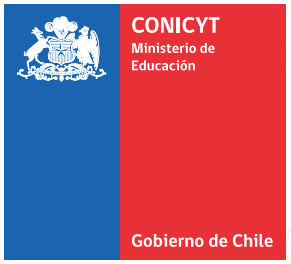 Resumen ejecutivo y descripción de la propuestaLínea base o situación actual:Indique de manera clara y precisa la solución prexistente que ha sido elegida como punto de partida para este proyecto e indique el nivel de madurez tecnológica de entrada que presenta (TRL  2, TRL  3 o TRL  4):Actividades de investigación y desarrollo necesarias que permitirían pasar de la solución preexistente al resultado o solución comprometida (TRLn(2 a 4) TRL6):Resultado o solución comprometida (TRL  6 totalmente logrado):Mecanismos de co-creación:Situación actual TRL n(2 a 4)Resultado esperado TRL 6 totalmente logradoEtapas para la implementación de la solución-------Nombre actividadBreve descripción de la actividad HitosIndique el (los) producto(s) o resultado(s) intermedio(s) o final(es), según corresponda, que espera obtener en cada actividadMesesIndique el número de meses que durará la actividad(por ej.: mes 2 al 4)Actividad 1:Actividad 2:Actividad n:Informe de Avance 1Elaboración y envío Informe de Avance 1Informe de Avance 1Mes 6Actividad n+1:Declaración de Gastos y Rendición de Cuentas 1Elaboración y envío Declaración de Gastos y Rendición de Cuentas 1Declaración de Gastos y Rendición de Cuentas 1Mes 12Informe Técnico de Avance 2Elaboración y envío Informe Técnico de Avance 2Informe Técnico de Avance 2Mes 15Actividad n+n:Informe Técnico Final y Rendición de CuentasElaboración y envío del Informe Técnico Final y Rendición de CuentasInforme Técnico Final y Rendición de CuentasMes 24Nombre de la InstituciónPaís de la InstituciónTipo de Institución (Universidad, empresa o centro tecnológico)Describa los tipos de participación, las responsabilidades, derechos y obligaciones detallando el rol que tendrá en:- Las diferentes actividades del proyecto en que participe (actividades del plan de trabajo disponible en el punto 4.3 del presente formulario) y el promedio mensual de horas/hombre destinadas al proyecto por cada uno(a) de ellos(as). Indique los mecanismos a través de los cuales se formalizará su participación. Considere la información del punto III-3.1ii) de las bases concursales. (Esta información debe ser coherente con la que entregue en el archivo (Excel) de presupuesto del proyecto).(Máximo una página por recuadro)Nombre de PyME 1.Número de trabajadores y/o ventas anuales en UF (al 31 de diciembre de 2017).Descripción de la PyME:Persona(s) participando de la propuesta y el promedio mensual de horas/hombre destinadas al proyecto.Detalle el rol que tendrán los participantes en cada una de las actividades del proyecto en que participe (De acuerdo a las actividades del plan de trabajo punto 2.3 del presente formulario) y mencione otro tipo de aportes que la PyME entregará al proyecto.Describa cual es el beneficio para la PyME que participa en este proyectoNombre de PyME 2.Número de trabajadores y/o ventas anuales en UF (al 31 de diciembre de 2017).Descripción de la PyME:Persona(s) participando de la propuesta y el promedio mensual de horas/hombre destinadas al proyecto.Detalle el rol que tendrán los participantes en cada una de las actividades del proyecto en que participe (De acuerdo a las actividades del plan de trabajo punto 2.3 del presente formulario) y mencione otro tipo de aportes que la PyME entregará al proyecto.Describa cual es el beneficio para la PyME que participa en este proyectoNombre de PyME 3.Número de trabajadores y/o ventas anuales en UF (al 31 de diciembre de 2017).Descripción de la PyME:Persona(s) participando de la propuesta y el promedio mensual de horas/hombre destinadas al proyecto.Detalle el rol que tendrán los participantes en cada una de las actividades del proyecto en que participe (De acuerdo a las actividades del plan de trabajo punto 2.3 del presente formulario) y mencione otro tipo de aportes que la PyME entregará al proyecto.Describa cual es el beneficio para la PyME que participa en este proyectoNombre de la Institución.Descripción de la Institución considerando la pertinencia de su participación en el proyecto.Detalle el rol que tendrá en las actividades del proyecto en que participe (De acuerdo a las actividades del plan de trabajo punto 2.3 del presente formulario).Capacidades que aportará y tareas que desarrollará en el proyecto.Director(a) Responsable del Proyecto (Institución Beneficiaria)Director(a) Alterno(a) del Proyecto (Instituciones participantes)Coordinador(a) de proyecto Experto(a) en negocios de base tecnológica o socialInvestigador(es/as) nacional (1 o más)Investigador(es/as) Institución Asociada Extranjera (1 o más):Personal de las PyMEs (3):eberá nombrarse aquí, al menos, un participante de cada una de las tres PyMEs que participarán activamente.Personal de Otra(s) Institución(es) Participante(es) (opcional):(Ej.: Universidad Nacional, Centro Regional, Empresa de Mayor Tamaño, Municipio, Junta de vecinos, u otra)